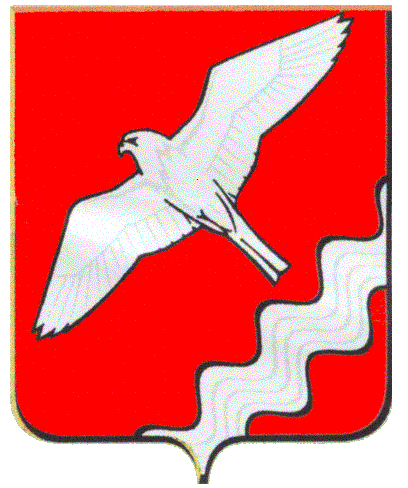 ДУМА МУНИЦИПАЛЬНОГО ОБРАЗОВАНИЯКРАСНОУФИМСКИЙ ОКРУГСОРОК  ЧЕТВЕРТОЕ    ЗАСЕДАНИЕ ПЯТОГО СОЗЫВА РЕШЕНИЕот                           года № г. Красноуфимск Об освобождении от арендной платы Муниципальный отдел Управления образованием Муниципального образования Красноуфимский округРассмотрев предложение Комитета по управлению имуществом  Муниципального образования Красноуфимский округ об освобождении от арендной платы Муниципальный отдел Управления образованием Муниципального образования Красноуфимский округ за земельный участок  расположенный под зданием, занимаемым на праве оперативного управления Муниципального отдела Управления образованием Муниципального образования Красноуфимский округ, по адресу Россия, Свердловская область, Красноуфимский район, г. Красноуфимск, ул. Куйбышева, д. 13 принадлежащий на праве общей долевой собственности в размере 68/100 Муниципальному образованию Красноуфимский округ согласно свидетельству 66-66/005-66/005/662/2016-44/2 от 28.01.2016 г., руководствуясь ст.22 Устава МО Красноуфимский округ, Дума Муниципального образования Красноуфимский округ 	РЕШИЛА: 
	1. Освободить Муниципальный отдел Управления образованием Муниципального образования Красноуфимский округ от арендной платы за земельный участок расположенный под зданием, занимаемым на праве оперативного управления Муниципального отдела Управления образованием Муниципального образования Красноуфимский округ, по адресу Россия, Свердловская область, Красноуфимский район, г. Красноуфимск, ул. Куйбышева, д. 13 принадлежащий на праве общей долевой собственности в размере 68/100 Муниципальному образованию Красноуфимский округ согласно свидетельству 66-66/005-66/005/662/2016-44/2 от 28.01.2016 г., руководствуясь ст.22 Устава МО Красноуфимский 	2. Опубликовать настоящее решение в газете «Вперед» и разместить на официальном сайте МО Красноуфимский округ.3. Контроль за исполнением решения возложить на постоянную депутатскую комиссию по экономической политике, бюджету и налогам (Вышегородцев П.А.).ГлаваМуниципального образования Красноуфимский округ                                                                О.В. Ряписов